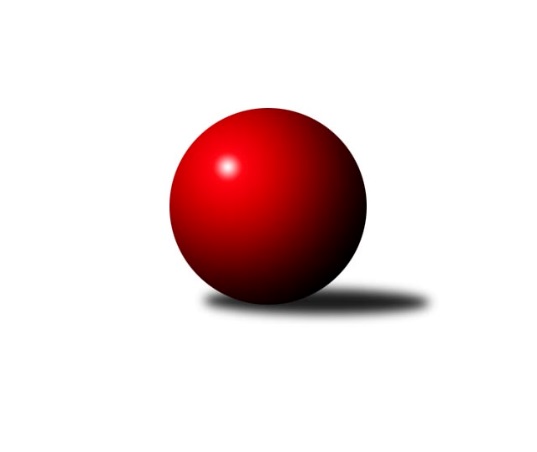 Č.15Ročník 2018/2019	17.1.2019Nejlepšího výkonu v tomto kole: 2578 dosáhlo družstvo: KK Konstruktiva DMistrovství Prahy 2 2018/2019Výsledky 15. kolaSouhrnný přehled výsledků:KK Slavia C	- KK Slavia B	2:6	2269:2373	6.0:6.0	15.1.SK Uhelné sklady C	- SK Žižkov C	5:3	2362:2319	5.5:6.5	15.1.TJ Sokol Kobylisy C	- TJ Sokol Rudná C	3:5	2300:2358	4.0:8.0	15.1.KK DP Praha A	- SK Uhelné sklady B	1:7	2413:2489	4.0:8.0	16.1.TJ Radlice	- KK Slavia D	6:2	2464:2300	9.0:3.0	16.1.TJ Sokol Vršovice B	- KK Slavoj D	6:2	2361:2254	8.0:4.0	17.1.KK Konstruktiva D	- SK Uhelné sklady D	7:1	2578:2376	10.0:2.0	17.1.Tabulka družstev:	1.	TJ Radlice	15	13	1	1	87.5 : 32.5 	114.0 : 66.0 	 2397	27	2.	KK Slavia D	15	11	2	2	80.0 : 40.0 	100.0 : 80.0 	 2407	24	3.	SK Uhelné sklady B	15	10	0	5	72.5 : 47.5 	100.5 : 79.5 	 2391	20	4.	TJ Sokol Vršovice B	15	10	0	5	61.5 : 58.5 	89.5 : 90.5 	 2354	20	5.	TJ Sokol Rudná C	15	9	0	6	65.5 : 54.5 	97.0 : 83.0 	 2396	18	6.	SK Uhelné sklady C	15	8	2	5	60.0 : 60.0 	89.5 : 90.5 	 2291	18	7.	KK Slavia B	15	7	3	5	64.0 : 56.0 	92.0 : 88.0 	 2367	17	8.	KK Slavoj D	15	7	1	7	65.0 : 55.0 	97.0 : 83.0 	 2366	15	9.	KK Konstruktiva D	15	6	0	9	54.0 : 66.0 	92.5 : 87.5 	 2367	12	10.	SK Žižkov C	15	5	0	10	58.0 : 62.0 	95.0 : 85.0 	 2358	10	11.	KK DP Praha A	15	4	2	9	52.0 : 68.0 	85.0 : 95.0 	 2319	10	12.	SK Uhelné sklady D	15	5	0	10	45.5 : 74.5 	71.0 : 109.0 	 2254	10	13.	TJ Sokol Kobylisy C	15	3	1	11	43.0 : 77.0 	73.5 : 106.5 	 2332	7	14.	KK Slavia C	15	1	0	14	31.5 : 88.5 	63.5 : 116.5 	 2158	2Podrobné výsledky kola:	 KK Slavia C	2269	2:6	2373	KK Slavia B	Zdeněk Novák	 	 179 	 189 		368 	 1:1 	 363 	 	182 	 181		Tomáš Rybka	Tomáš Jiránek	 	 209 	 198 		407 	 1:1 	 391 	 	182 	 209		Nikola Zuzánková	Karel Bernat	 	 198 	 166 		364 	 1:1 	 385 	 	179 	 206		Vladimír Tala	Karel Myšák	 	 197 	 172 		369 	 1:1 	 399 	 	188 	 211		Lidmila Fořtová	Petr Knap	 	 198 	 190 		388 	 1:1 	 424 	 	195 	 229		Pavel Forman	Vladimír Kněžek	 	 217 	 156 		373 	 1:1 	 411 	 	197 	 214		Jiří Sládekrozhodčí: Nejlepší výkon utkání: 424 - Pavel Forman	 SK Uhelné sklady C	2362	5:3	2319	SK Žižkov C	Dana Školová	 	 180 	 202 		382 	 0:2 	 411 	 	206 	 205		Tomáš Pokorný	Jiří Bendl	 	 208 	 211 		419 	 1.5:0.5 	 400 	 	189 	 211		Vladislav Škrabal	Otakar Jakoubek	 	 191 	 181 		372 	 0:2 	 390 	 	195 	 195		Pavel Váňa	Olga Brožová	 	 225 	 198 		423 	 2:0 	 404 	 	212 	 192		Hana Křemenová	Josef Habr	 	 174 	 156 		330 	 0:2 	 443 	 	222 	 221		Tomáš Kazimour	Miloslav Dušek	 	 215 	 221 		436 	 2:0 	 271 	 	137 	 134		Jaroslav Hronrozhodčí: Nejlepší výkon utkání: 443 - Tomáš Kazimour	 TJ Sokol Kobylisy C	2300	3:5	2358	TJ Sokol Rudná C	Anna Nowaková	 	 161 	 175 		336 	 0:2 	 433 	 	207 	 226		Miluše Kohoutová	Jan Nowak	 	 198 	 182 		380 	 0:2 	 415 	 	207 	 208		Ludmila Erbanová	Zdeněk Šrot	 	 173 	 189 		362 	 0:2 	 411 	 	221 	 190		Irena Mikešová	Karel Erben	 	 212 	 192 		404 	 2:0 	 341 	 	187 	 154		Eva Mařánková	Václav Jícha	 	 195 	 192 		387 	 1:1 	 364 	 	198 	 166		Hana Poláčková	Michal Matyska	 	 212 	 219 		431 	 1:1 	 394 	 	213 	 181		Jarmila Zimákovározhodčí: Nejlepší výkon utkání: 433 - Miluše Kohoutová	 KK DP Praha A	2413	1:7	2489	SK Uhelné sklady B	Jaroslav Vondrák	 	 194 	 223 		417 	 1:1 	 435 	 	230 	 205		Markéta Rajnochová	Jan Novák	 	 193 	 200 		393 	 0:2 	 422 	 	218 	 204		Adam Rajnoch	Jiří Brada	 	 197 	 203 		400 	 0.5:1.5 	 418 	 	197 	 221		Pavel Černý	Josef Málek	 	 205 	 186 		391 	 0.5:1.5 	 412 	 	205 	 207		Miroslav Míchal	Jindřich Habada	 	 226 	 205 		431 	 2:0 	 371 	 	186 	 185		Roman Tumpach	Jindřich Málek	 	 184 	 197 		381 	 0:2 	 431 	 	207 	 224		Vlastimil Bočánekrozhodčí: Nejlepší výkon utkání: 435 - Markéta Rajnochová	 TJ Radlice	2464	6:2	2300	KK Slavia D	Jan Kamín	 	 198 	 236 		434 	 2:0 	 418 	 	195 	 223		Josef Kocan	Lukáš Lehner	 	 173 	 200 		373 	 1:1 	 392 	 	193 	 199		Milan Mareš ml.	Marek Lehner	 	 220 	 205 		425 	 2:0 	 367 	 	187 	 180		Jiří Kryda ml.	Leoš Kofroň	 	 190 	 202 		392 	 0:2 	 425 	 	210 	 215		Jan Kryda	Radek Lehner	 	 199 	 204 		403 	 2:0 	 315 	 	154 	 161		Milan Mareš st.	Miloš Beneš ml.	 	 212 	 225 		437 	 2:0 	 383 	 	195 	 188		Jiří Kryda st.rozhodčí: Nejlepší výkon utkání: 437 - Miloš Beneš ml.	 TJ Sokol Vršovice B	2361	6:2	2254	KK Slavoj D	Luboš Polák	 	 178 	 218 		396 	 2:0 	 362 	 	173 	 189		Danuše Kuklová	Václav Papež	 	 203 	 185 		388 	 0:2 	 405 	 	210 	 195		Kateřina Holanová	Petr Finger	 	 180 	 215 		395 	 1:1 	 389 	 	182 	 207		Markéta Baťková	Jiří Janata	 	 176 	 199 		375 	 2:0 	 342 	 	171 	 171		Blanka Koubová	Josef Hladík	 	 187 	 213 		400 	 1:1 	 410 	 	201 	 209		Hana Zdražilová	Jaroslav Havránek	 	 202 	 205 		407 	 2:0 	 346 	 	174 	 172		Vladimír Jahelkarozhodčí: Nejlepší výkon utkání: 410 - Hana Zdražilová	 KK Konstruktiva D	2578	7:1	2376	SK Uhelné sklady D	Jiří Čihák	 	 222 	 237 		459 	 2:0 	 423 	 	221 	 202		Jana Dušková	Jan Váňa *1	 	 168 	 210 		378 	 1:1 	 406 	 	213 	 193		Stanislava Sábová	Petr Mašek	 	 199 	 196 		395 	 2:0 	 375 	 	185 	 190		Jitka Kudějová	Zdenka Cachová	 	 226 	 189 		415 	 1:1 	 379 	 	164 	 215		Libor Povýšil	Jaroslav Pleticha ml.	 	 244 	 225 		469 	 2:0 	 390 	 	176 	 214		Petr Štich	Šarlota Smutná	 	 228 	 234 		462 	 2:0 	 403 	 	195 	 208		Jindra Kafkovározhodčí: střídání: *1 od 62. hodu Zbyněk LéblNejlepší výkon utkání: 469 - Jaroslav Pleticha ml.Pořadí jednotlivců:	jméno hráče	družstvo	celkem	plné	dorážka	chyby	poměr kuž.	Maximum	1.	Ludmila Erbanová 	TJ Sokol Rudná C	439.79	302.3	137.5	3.9	6/6	(473)	2.	Jaroslav Pleticha  ml.	KK Konstruktiva D	427.72	288.2	139.6	3.1	6/6	(469)	3.	Pavel Forman 	KK Slavia B	423.83	292.8	131.1	4.2	6/6	(482)	4.	Lidmila Fořtová 	KK Slavia B	422.24	290.2	132.0	5.4	5/6	(473)	5.	Jiří Sládek 	KK Slavia B	420.63	285.1	135.6	4.5	4/6	(449)	6.	Josef Kocan 	KK Slavia D	419.51	287.9	131.6	6.2	8/8	(460)	7.	Vladislav Škrabal 	SK Žižkov C	419.12	287.3	131.8	6.1	6/7	(501)	8.	Hana Křemenová 	SK Žižkov C	417.74	287.8	129.9	5.1	7/7	(483)	9.	Tomáš Kazimour 	SK Žižkov C	416.68	286.1	130.6	5.7	7/7	(482)	10.	Miloslav Dušek 	SK Uhelné sklady C	415.88	292.4	123.5	6.1	5/5	(479)	11.	Miloš Beneš  ml.	TJ Radlice	415.48	288.2	127.2	5.1	5/5	(471)	12.	Michal Kocan 	KK Slavia D	413.32	279.6	133.7	6.4	8/8	(452)	13.	Milan Mareš  ml.	KK Slavia D	413.07	282.2	130.9	6.5	8/8	(441)	14.	Miluše Kohoutová 	TJ Sokol Rudná C	411.70	283.2	128.5	5.4	6/6	(451)	15.	Josef Hladík 	TJ Sokol Vršovice B	411.00	287.5	123.5	8.4	5/7	(462)	16.	Kateřina Holanová 	KK Slavoj D	409.67	287.2	122.4	7.8	5/7	(453)	17.	Michal Matyska 	TJ Sokol Kobylisy C	408.84	279.8	129.0	7.8	6/6	(439)	18.	Jan Kryda 	KK Slavia D	408.62	282.9	125.7	7.2	8/8	(456)	19.	Jan Kamín 	TJ Radlice	408.08	283.8	124.3	6.1	5/5	(442)	20.	Irena Mikešová 	TJ Sokol Rudná C	407.75	281.9	125.8	6.3	6/6	(449)	21.	Václav Papež 	TJ Sokol Vršovice B	406.81	285.6	121.3	9.5	6/7	(434)	22.	Šarlota Smutná 	KK Konstruktiva D	406.67	289.1	117.5	9.1	5/6	(462)	23.	Jiří Brada 	KK DP Praha A	406.06	281.3	124.8	6.5	6/6	(458)	24.	Karel Holada 	TJ Sokol Vršovice B	405.05	282.3	122.7	8.7	7/7	(451)	25.	Jiří Čihák 	KK Konstruktiva D	402.83	284.7	118.1	7.4	6/6	(460)	26.	Pavel Černý 	SK Uhelné sklady B	402.75	283.8	119.0	8.4	7/7	(437)	27.	Václav Jícha 	TJ Sokol Kobylisy C	402.63	285.9	116.8	8.6	6/6	(437)	28.	Markéta Rajnochová 	SK Uhelné sklady B	402.44	279.7	122.7	7.1	7/7	(442)	29.	Radek Lehner 	TJ Radlice	401.34	276.0	125.4	5.2	5/5	(447)	30.	Jarmila Zimáková 	TJ Sokol Rudná C	400.36	282.3	118.0	9.9	6/6	(454)	31.	Pavel Váňa 	SK Žižkov C	399.83	275.0	124.8	6.4	7/7	(451)	32.	Petr Knap 	KK Slavia C	399.65	281.3	118.3	9.3	7/7	(431)	33.	Otakar Jakoubek 	SK Uhelné sklady C	399.53	287.3	112.3	11.9	4/5	(411)	34.	Lukáš Lehner 	TJ Radlice	399.38	279.8	119.6	9.3	5/5	(438)	35.	Zdeněk Novák 	KK Slavia C	398.83	289.6	109.3	8.6	5/7	(440)	36.	Roman Tumpach 	SK Uhelné sklady B	398.61	284.9	113.7	10.1	7/7	(445)	37.	Jaroslav Havránek 	TJ Sokol Vršovice B	398.54	284.0	114.5	11.8	7/7	(424)	38.	Jan Novák 	KK DP Praha A	398.17	275.7	122.5	8.8	5/6	(441)	39.	Jana Dušková 	SK Uhelné sklady D	397.74	283.6	114.2	9.4	6/6	(431)	40.	Štěpán Fatka 	TJ Sokol Rudná C	397.65	277.7	120.0	10.1	4/6	(443)	41.	Danuše Kuklová 	KK Slavoj D	396.97	280.1	116.9	9.3	6/7	(449)	42.	Jan Šipl 	KK Slavoj D	395.32	279.4	115.9	9.8	5/7	(426)	43.	Markéta Baťková 	KK Slavoj D	394.32	277.0	117.3	8.6	6/7	(446)	44.	Jaroslav Vondrák 	KK DP Praha A	391.71	275.9	115.8	8.5	5/6	(426)	45.	Jiří Kryda  ml.	KK Slavia D	391.50	273.7	117.8	8.1	6/8	(437)	46.	Jindra Kafková 	SK Uhelné sklady D	391.31	277.6	113.7	7.3	4/6	(442)	47.	Jindřich Málek 	KK DP Praha A	391.25	275.1	116.1	7.8	6/6	(459)	48.	Dana Školová 	SK Uhelné sklady C	391.08	280.4	110.7	10.8	5/5	(443)	49.	Karel Erben 	TJ Sokol Kobylisy C	390.17	271.7	118.5	9.0	6/6	(413)	50.	Luboš Polák 	TJ Sokol Vršovice B	389.71	281.4	108.3	11.2	6/7	(429)	51.	Jan Nowak 	TJ Sokol Kobylisy C	389.64	279.4	110.3	9.8	6/6	(448)	52.	Vladimír Jahelka 	KK Slavoj D	388.72	278.9	109.8	8.7	6/7	(453)	53.	Blanka Koubová 	KK Slavoj D	388.48	272.6	115.9	8.0	7/7	(444)	54.	Leoš Kofroň 	TJ Radlice	388.33	277.1	111.2	9.9	4/5	(429)	55.	Jiří Bendl 	SK Uhelné sklady C	387.98	270.1	117.9	7.4	5/5	(449)	56.	Marek Lehner 	TJ Radlice	386.47	278.7	107.8	11.5	5/5	(425)	57.	Nikola Zuzánková 	KK Slavia B	385.03	269.5	115.5	9.2	5/6	(426)	58.	Adam Rajnoch 	SK Uhelné sklady B	384.60	276.5	108.1	12.6	7/7	(422)	59.	Jaroslav Michálek 	KK DP Praha A	383.75	277.0	106.8	11.5	4/6	(424)	60.	Tomáš Pokorný 	SK Žižkov C	383.53	275.7	107.9	11.4	7/7	(451)	61.	Tomáš Rybka 	KK Slavia B	383.44	268.1	115.4	9.1	6/6	(432)	62.	Hana Poláčková 	TJ Sokol Rudná C	382.77	266.7	116.1	8.6	5/6	(420)	63.	Petr Míchal 	SK Uhelné sklady B	381.33	276.6	104.8	11.1	6/7	(406)	64.	Petr Finger 	TJ Sokol Vršovice B	381.21	270.4	110.9	13.6	7/7	(428)	65.	Jan Váňa 	KK Konstruktiva D	380.57	280.4	100.1	16.9	5/6	(450)	66.	Deno Klos 	KK DP Praha A	380.13	268.2	112.0	11.0	4/6	(427)	67.	Olga Brožová 	SK Uhelné sklady C	379.25	264.8	114.4	10.2	4/5	(437)	68.	Petr Mašek 	KK Konstruktiva D	379.22	270.0	109.2	12.1	6/6	(412)	69.	Vlasta Nováková 	SK Uhelné sklady D	377.43	277.0	100.5	12.7	4/6	(411)	70.	Jitka Kudějová 	SK Uhelné sklady D	375.43	268.9	106.5	11.7	6/6	(421)	71.	Michal Fořt 	KK Slavia B	373.31	271.7	101.6	10.9	4/6	(402)	72.	Zdeněk Šrot 	TJ Sokol Kobylisy C	372.90	274.2	98.7	13.0	6/6	(407)	73.	Stanislava Sábová 	SK Uhelné sklady D	372.02	268.0	104.1	10.5	6/6	(416)	74.	Vojtěch Máca 	KK Konstruktiva D	369.28	267.8	101.5	14.4	5/6	(399)	75.	Josef Málek 	KK DP Praha A	367.54	264.9	102.7	12.6	6/6	(418)	76.	Eva Kozáková 	SK Uhelné sklady C	365.69	260.2	105.5	11.0	5/5	(407)	77.	Karel Bernat 	KK Slavia C	365.49	268.2	97.3	11.0	7/7	(381)	78.	Libor Povýšil 	SK Uhelné sklady D	364.49	266.3	98.2	14.0	5/6	(400)	79.	Přemysl Jonák 	KK Slavia C	364.27	270.2	94.1	15.5	5/7	(394)	80.	Karel Myšák 	KK Slavia C	362.44	265.1	97.4	12.0	5/7	(390)	81.	Petr Opatovsky 	SK Žižkov C	361.88	260.3	101.6	13.5	5/7	(423)	82.	Tomáš Jiránek 	KK Slavia C	361.07	258.8	102.2	15.5	6/7	(411)	83.	Milan Mareš  st.	KK Slavia D	360.64	257.4	103.2	12.8	7/8	(403)	84.	Jiří Zouhar 	TJ Sokol Kobylisy C	359.60	260.8	98.8	12.4	5/6	(426)	85.	Petr Štich 	SK Uhelné sklady D	359.35	261.8	97.6	15.1	5/6	(426)	86.	Tomáš Tejnor 	KK Slavia B	356.43	258.3	98.1	13.5	5/6	(396)	87.	Eva Mařánková 	TJ Sokol Rudná C	356.11	257.3	98.8	12.4	6/6	(399)	88.	Vladimír Kněžek 	KK Slavia C	343.50	250.9	92.6	14.8	7/7	(390)	89.	Josef Habr 	SK Uhelné sklady C	320.06	238.6	81.4	18.5	4/5	(380)		Milan Perman 	KK Konstruktiva D	435.00	292.0	143.0	7.3	1/6	(455)		Vlastimil Bočánek 	SK Uhelné sklady B	432.66	290.1	142.6	3.9	4/7	(448)		Miroslav Míchal 	SK Uhelné sklady B	420.24	292.2	128.0	5.9	3/7	(453)		Jindřich Habada 	KK DP Praha A	419.67	294.3	125.3	5.7	1/6	(431)		Roman Hrdlička 	KK Slavoj D	417.25	287.6	129.6	6.6	4/7	(467)		Jiří Tala 	KK Slavia B	403.33	276.3	127.0	7.7	3/6	(422)		Aleš Král 	KK Slavoj D	399.75	279.8	120.0	7.2	4/7	(439)		Zbyněk Lébl 	KK Konstruktiva D	399.00	294.0	105.0	11.0	2/6	(412)		Hana Zdražilová 	KK Slavoj D	393.56	283.9	109.7	10.2	3/7	(437)		Luboš Maruna 	KK Slavoj D	392.89	272.6	120.3	7.0	3/7	(437)		Karel Wolf 	TJ Sokol Vršovice B	389.33	277.3	112.0	9.0	3/7	(394)		Jan Klégr 	TJ Sokol Rudná C	388.75	276.0	112.8	9.3	2/6	(405)		Martin Tožička 	SK Žižkov C	386.00	265.0	121.0	9.0	1/7	(386)		Jiří Kryda  st.	KK Slavia D	384.52	272.3	112.2	11.7	5/8	(410)		Štěpán Koblížek 	KK Konstruktiva D	384.00	279.0	105.0	6.0	1/6	(384)		Anna Nowaková 	TJ Sokol Kobylisy C	380.39	263.6	116.8	8.8	3/6	(420)		Zdenka Cachová 	KK Konstruktiva D	380.33	279.2	101.2	12.0	3/6	(415)		František Stibor 	TJ Sokol Kobylisy C	380.00	270.5	109.5	8.5	1/6	(409)		Karel Turek 	TJ Radlice	379.17	261.2	118.0	12.3	2/5	(397)		Jiří Mudra 	SK Uhelné sklady B	378.42	268.8	109.6	9.8	4/7	(415)		Vladimír Tala 	KK Slavia B	375.56	274.9	100.7	13.2	3/6	(418)		Jaroslav Klíma 	SK Uhelné sklady D	369.00	265.5	103.5	11.8	2/6	(396)		Miroslav Málek 	KK DP Praha A	368.50	261.0	107.5	11.0	2/6	(369)		Anna Novotná 	TJ Sokol Rudná C	358.00	251.0	107.0	15.0	1/6	(358)		Karel Svitavský 	TJ Sokol Vršovice B	352.00	256.0	96.0	15.0	1/7	(352)		Karolína Stellnerová 	SK Žižkov C	344.00	247.0	97.0	15.0	1/7	(344)		Jiří Janata 	TJ Sokol Vršovice B	343.75	250.3	93.5	14.4	4/7	(379)		Milan Švarc 	KK DP Praha A	342.00	247.0	95.0	14.0	1/6	(342)		Ivo Vávra 	TJ Sokol Vršovice B	319.00	222.0	97.0	10.0	1/7	(319)		Ladislav Škabrada 	KK Slavoj D	317.00	233.0	84.0	11.0	1/7	(317)		Jaroslav Hron 	SK Žižkov C	301.50	222.1	79.4	18.4	4/7	(395)Sportovně technické informace:Starty náhradníků:registrační číslo	jméno a příjmení 	datum startu 	družstvo	číslo startu23635	Zbyněk Lébl	17.01.2019	KK Konstruktiva D	1x10207	Jindřich Habada	16.01.2019	KK DP Praha A	1x
Hráči dopsaní na soupisku:registrační číslo	jméno a příjmení 	datum startu 	družstvo	25320	Josef Habr	15.01.2019	SK Uhelné sklady C	Program dalšího kola:16. kolo23.1.2019	st	17:30	TJ Sokol Rudná C - SK Uhelné sklady C (předehrávka z 18. kola)	28.1.2019	po	17:00	SK Žižkov C - KK Konstruktiva D	29.1.2019	út	17:30	KK Slavia D - TJ Sokol Kobylisy C	29.1.2019	út	17:30	KK Slavia B - TJ Radlice	31.1.2019	čt	17:30	TJ Sokol Rudná C - KK DP Praha A	31.1.2019	čt	17:30	KK Slavoj D - SK Uhelné sklady C	31.1.2019	čt	17:30	SK Uhelné sklady D - KK Slavia C	1.2.2019	pá	17:30	SK Uhelné sklady B - TJ Sokol Vršovice B	Nejlepší šestka kola - absolutněNejlepší šestka kola - absolutněNejlepší šestka kola - absolutněNejlepší šestka kola - absolutněNejlepší šestka kola - dle průměru kuželenNejlepší šestka kola - dle průměru kuželenNejlepší šestka kola - dle průměru kuželenNejlepší šestka kola - dle průměru kuželenNejlepší šestka kola - dle průměru kuželenPočetJménoNázev týmuVýkonPočetJménoNázev týmuPrůměr (%)Výkon4xJaroslav Pleticha ml.Konstruktiva D4696xMiluše KohoutováRudná C114.364334xŠarlota SmutnáKonstruktiva D4624xJaroslav Pleticha ml.Konstruktiva D114.014693xJiří ČihákKonstruktiva D4591xMichal MatyskaKobylisy C113.834315xTomáš KazimourŽižkov C4434xTomáš KazimourŽižkov C112.624437xMiloš Beneš ml.Radlice A4372xŠarlota SmutnáKonstruktiva D112.34625xMiloslav DušekUS Praha C4363xJiří ČihákKonstruktiva D111.58459